Søknadsskjema
Søknadsfrist 1. februar 2022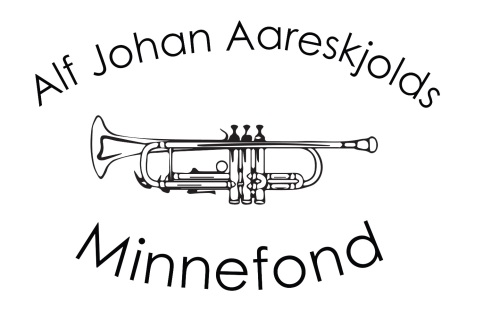 Sendes til: NMF Rogaland, Sandvigå 7, 4007 Stavanger
                            rogaland@musikkorps.noEller: Fyll ut elektronisk søknadsskjema på nett. 
	https://musikkorps.no/alf-johan-aareskjolds-minnefond/ Signatur: ______________________________________Navn:
Navn:
Navn:
Navn:
Navn:
Navn:
Epost:
Epost:
Epost:
Postadresse:Postadresse:Postadresse:Tlf.:Født:Instrument:Instrument:Instrument:Antall år på dette instrumentet:Elev ved (kulturskole/vgs):
Elev ved (kulturskole/vgs):
Elev ved (kulturskole/vgs):
Elev ved (kulturskole/vgs):
Elev ved (kulturskole/vgs):
Elev ved (kulturskole/vgs):
Medlem av korps:
Medlem av korps:
Medlem av korps:
Medlem av korps:
Medlem av korps:
Medlem av korps:
Evt. lærer på instr.:
Evt. lærer på instr.:
Evt. lærer på instr.:
Evt. lærer på instr.:
Evt. lærer på instr.:
Evt. lærer på instr.:
Deltatt på følgende kurs:Deltatt på følgende kurs:Deltatt på følgende kurs:Deltatt på følgende kurs:Deltatt på følgende kurs:Deltatt på følgende kurs:Stipend vil bli brukt til (evt. bruk baksiden av arket):Stipend vil bli brukt til (evt. bruk baksiden av arket):Stipend vil bli brukt til (evt. bruk baksiden av arket):Stipend vil bli brukt til (evt. bruk baksiden av arket):Stipend vil bli brukt til (evt. bruk baksiden av arket):Stipend vil bli brukt til (evt. bruk baksiden av arket):Fremtidsplaner og andre opplysninger (evt. bruk baksiden av arket):Fremtidsplaner og andre opplysninger (evt. bruk baksiden av arket):Fremtidsplaner og andre opplysninger (evt. bruk baksiden av arket):Fremtidsplaner og andre opplysninger (evt. bruk baksiden av arket):Fremtidsplaner og andre opplysninger (evt. bruk baksiden av arket):Fremtidsplaner og andre opplysninger (evt. bruk baksiden av arket):Lenke til opptak:Lenke til opptak:Lenke til opptak:Lenke til opptak:Lenke til opptak:Lenke til opptak:Antall vedlegg:Antall vedlegg:Antall vedlegg:Antall vedlegg:Dato:Dato: